Chai Club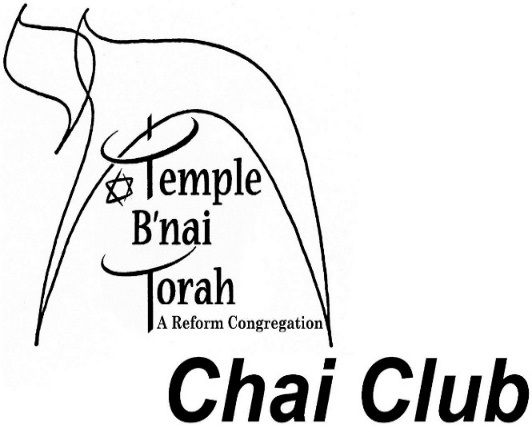 Picnic  August 21, 20176:30 pm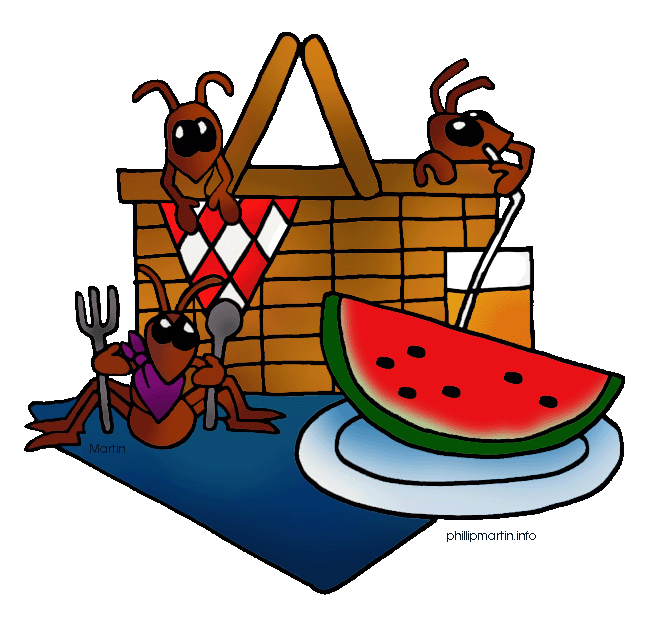  Bring your own dinnerWe will be “picnicking” in the Kiddush Lounge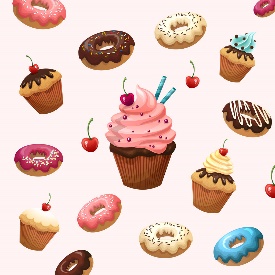  We provide beverages and dessert Enjoy your dinnerEnjoy getting together with 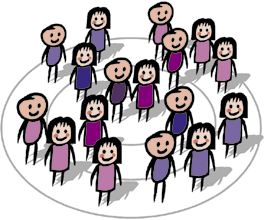 your Temple friendsEnjoy your food, our friendship and have funAll Congregants WelcomeRSVP to Tessa Kean at (516) 504-0012 by 8/18/17or tessakean@gmail.com